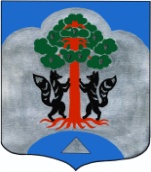 АДМИНИСТРАЦИЯМО СОСНОВСКОЕ СЕЛЬСКОЕ ПОСЕЛЕНИЕМО ПРИОЗЕРСКИЙ МУНИЦИПАЛЬНЫЙ РАЙОНЛЕНИНГРАДСКОЙ ОБЛАСТИПОСТАНОВЛЕНИЕот «02»_августа_ 2019 года    № 402          В связи с вступлением в силу с 01.06.2019 года Федерального закона от 01.04.2019 N 45-ФЗ "О внесении изменений в Федеральный закон "О приватизации государственного и муниципального имущества", на основании положений которого продажа муниципального имущества, способами, установленными статьями 18-20, 23, 24 Федерального закона от 21.12.2001 года №178 «О приватизации государственного и муниципального имущества» осуществляется в электронной форме, в порядке, установленном Правительством Российской Федерации, администрация муниципального образования Сосновское сельское поселение муниципального образованияПОСТАНОВЛЯЕТ:Признать утратившим силу Постановление администрации муниципального образования Сосновское сельское поселение муниципального образования Приозерский муниципальный район Ленинградской области от 02 июня 2016 года №245 «Об утверждении административного регламента по предоставлению муниципальной услуги «Приватизация муниципального имущества муниципального образования Сосновское сельское поселение муниципального образования Приозерский муниципальный район Ленинградской области».Опубликовать настоящее постановление в средствах массовой информации, разместить в сети Интернет на официальном сайте администрации муниципального образования Сосновское сельское поселение муниципального образования Приозерский муниципальный район Ленинградской области. Постановление вступает в силу с момента его официального опубликования в средствах массовой информации.Контроль за исполнением настоящего постановления оставляю за собой.и.о. главы администрацииМО Сосновское сельское поселение                                    М.А. ЕвтееваРазослано: дело – 3, МФЦ - 1О признании утратившим силу административного регламента по предоставлению муниципальной услуги «Приватизация муниципального имущества муниципального образования Сосновское сельское поселение муниципального образования Приозерский муниципальный район Ленинградской области» 